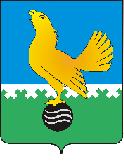 Ханты-Мансийский автономный округ-Юграмуниципальное образованиегородской округ город Пыть-Ях АДМИНИСТРАЦИЯ ГОРОДАтерриториальная комиссия по делам несовершеннолетних и защите их прав                                                                                                  www.pyadm.ru e-mail: adm@gov86.org                                                                                                                                                 e-mail: kdn@gov86org.ruг.   Пыть-Ях,  1 мкр.,  дом  № 5,  кв.  № 80                                                                           р/с 40101810900000010001 Ханты-Мансийский автономный округ-Югра                                                                            УФК по ХМАО-ЮгреТюменская      область     628380                                               МКУ Администрация г. Пыть-Яха, л\с 04873033440)тел.  факс  (3463)  46-62-92,   тел. 46-05-89,                                              РКЦ Ханты-Мансийск г. Ханты-Мансийск42-11-90,  46-05-92,  46-66-47                                                                                  ИНН 8612005313   БИК 047162000                                                                                                                    ОКАТМО 71885000 КПП 861201001                                                                                                                                    КБК 04011690040040000140ПОСТАНОВЛЕНИЕ28.12.2016	№ 479Актовый зал администрации города Пыть-Яха по адресу: 1 мкр. «Центральный», д. 18а, в 14-30 часов (сведения об участниках заседания указаны в протоколе заседания территориальной комиссии).О результатах работы отделения Центр реабилитации несовершеннолетних наркопотребителей за период с 01.09.2015 по 21.12.2016Во исполнение пункта 2 постановления территориальной комиссии № 404 от 28.10.2016 БУ «Комплексный центр социального обслуживания населения «Гелиос» была представлена информация о результатах работы отделения Центр реабилитации несовершеннолетних наркопотребителей за период с 01.09.2015 по 21.12.2016.Социальная реабилитация и ресоциализации в отделении Центр реабилитации несовершеннолетних потребителей БУ «Комплексный центр социального обслуживания населения «Гелиос» (далее по тексту Центр) осуществляется в соответствии с комплексной программой социальной реабилитации и ресоциализации несовершеннолетних, имеющих опыт немедицинского употребления наркотических средств и психоактивных веществ «Шаг навстречу», разработанной при научно-методической поддержке Некоммерческого партнерства «Национальная ассоциация реабилитационных центров» г.Москва. Программа получила рецензию руководителя Центра индивидуальных программ реабилитации НП «Национальная ассоциация реабилитационных центров».С 01.09.2015 по 21.12.2016 были зачислены на социальное обслуживание в Центр 34 несовершеннолетних, из них на 21.12.2016:- 16 человек прошли полный курс реабилитации;- 8 несовершеннолетних отказались от дальнейшего прохождения реабилитации по личному заявлению (причина: длительный по их мнению курс реабилитации (в среднем 6 месяцев), дети скучают по дому и родителям);- 3 несовершеннолетних за самовольный уход отчислены из учреждения и неоднократные грубые нарушения правил проживания;- 7 несовершеннолетних проходят курс реабилитации.На сегодняшний день у 16 несовершеннолетних, успешно прошедших 6-месячный курс реабилитации наблюдается ремиссия:- более 1,5 года у 3 реабилитантов;- более 9 месяцев у 3 реабилитантов;- более 5 месяцев у 4 реабилитантов;- более 3 месяцев у 4 реабилитантов;- более 2 месяцев у 2 реабилитантов.Несовершеннолетние продолжают обучение в образовательных организациях по месту жительства, из них: 3 несовершеннолетних (г.Сургут, г.Нефтеюганск, г.Екатеринбург (студент) занимаются активной волонтерской деятельностью, направленной на привитие здорового образа жизни, 8 несовершеннолетних занимаются в спортивных секциях, творческих студиях.В центре реабилитации несовершеннолетних наркопотребитилей действует студия творческого развития личности с элементами арт-терапии «Пробуждение»; программа трудовой реабилитации несовершеннолетних, проходящих социальную реабилитацию и ресоциализацию «Школа для будущего хозяина и будущей хозяйки», клуб общения «Next».С целью организации досуга, участие в спортивно-оздоровительных мероприятиях, экскурсиях с МАУ Горнолыжная база «Северное сияние» заключено соглашение. Несовершеннолетние посещают горнолыжную базу. Для духовно-нравственного восстановления воспитанников, несовершеннолетние посещают приход храма в честь иконы Божией матери «Нечаянная радость».В целях выявления отклонения в состоянии здоровья воспитанников проводится систематическое наблюдение за состоянием здоровья, консультирование по социально-медицинским вопросам, реализуются мероприятия направленные на формирования здорового образа жизни.В случае необходимости оказывается первичная медицинская помощь в порядке, установленном законодательством в сфере охраны здоровья. В рамках оказания медицинской помощи несовершеннолетним с БУ «Пыть-Яхская окружная клиническая больница» заключено соглашение о предоставлении медицинской помощи несовершеннолетним, проходящим социальную реабилитацию в Центре.Для укрепления детско-родительских взаимоотношений, обучения общения с зависимыми и оказания помощи созависимым Центром предоставляется индивидуальная консультативная помощь в режиме Он-лайн (по телефону или по Скайпу), проводятся родительские собрания. На основании изложенного, руководствуясь п. 13 ст. 15 Закона Ханты-Мансийского автономного округа-Югры от 12.10.2005 № 74-оз «О комиссиях по делам несовершеннолетних и защите их прав в Ханты-Мансийском автономном округе-Югре и наделении органов местного самоуправления отдельными государственными полномочиями по созданию и осуществлению деятельности комиссий по делам несовершеннолетних и защите их прав»,ТЕРРИТОРИАЛЬНАЯ КОМИССИЯ ПОСТАНОВИЛА:Информацию БУ «Комплексный центр социального обслуживания населения «Гелиос» была представлена информация о результатах работы отделения Центр реабилитации несовершеннолетних наркопотребителей за период с 01.09.2015 по 21.12.2016 (исх. № 15/09-Исх-2700 от 21.12.2016) принять к сведению.Начальнику отдела по осуществлению деятельности территориальной комиссии по делам несовершеннолетних и защите их прав администрации города Пыть-Яха (А.А. Устинов):обеспечить изучение деятельности отделения социальной реабилитации несовершеннолетних, страдающих патологическими зависимостями БУ «Комплексный центр социального обслуживания населения «Гелиос» по исполнению норм Федерального закона РФ от 24.06.1999 № 120-ФЗ «Об основах системы профилактики безнадзорности и правонарушений несовершеннолетних» в 2017 году.обеспечить размещение постановления территориальной комиссии на официальном сайте администрации города Пыть-Яха в срок до 10.01.2017.Постановление территориальной комиссии № 404 от 28.10.2015 снять с контроля в связи с исполнением.Председательствующий на заседании: и.о. председателя территориальной комиссии	А.П. Золотых